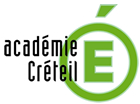 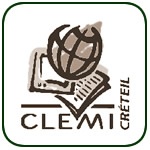 Nom de l’établissementNom du chef d’établissementAdresseCourrielTéléphone : RNE de l’établissementIntitulé du projet :Intitulé du projet :Enseignants coordonnateurs du projet(Binôme référent)Enseignants coordonnateurs du projet(Binôme référent)Enseignants coordonnateurs du projet(Binôme référent)Enseignants coordonnateurs du projet(Binôme référent)Enseignants coordonnateurs du projet(Binôme référent)Nom : PrénomE-mail Téléphone (port.si possible)DisciplineAutres enseignants participants au projet :Autres enseignants participants au projet :Autres enseignants participants au projet :Autres enseignants participants au projet :Autres enseignants participants au projet :Nom :PrénomE-mailTéléphoneDisciplineS’agit-il d’une création / d’une reconduction ? :S’agit-il d’une création / d’une reconduction ? :S’il s’agit d’une reconduction, merci de joindre un bilan de votre action en précisant les remédiations éventuellement apportées et de mentionner les productions réalisées par les élèves durant l’année 2012-13S’il s’agit d’une reconduction, merci de joindre un bilan de votre action en précisant les remédiations éventuellement apportées et de mentionner les productions réalisées par les élèves durant l’année 2012-13S’il s’agit d’une reconduction, merci de joindre un bilan de votre action en précisant les remédiations éventuellement apportées et de mentionner les productions réalisées par les élèves durant l’année 2012-13S’il s’agit d’une reconduction, merci de joindre un bilan de votre action en précisant les remédiations éventuellement apportées et de mentionner les productions réalisées par les élèves durant l’année 2012-13S’il s’agit d’une reconduction, merci de joindre un bilan de votre action en précisant les remédiations éventuellement apportées et de mentionner les productions réalisées par les élèves durant l’année 2012-13